A CASE OF CORNS ON SOLE OF FOOTDr Manpreet KaurBHMS, MD(Hom.), PhD(Hom.)Department of PathologyJR Kissan Homoeopathic Medical College and HospitalINTRODUCTIONA 19 year old boy presented to me on 19.01.2015PRESENTING COMPLAINTSCorns on the soles of both feet since 6 monthsThere was pain on the corns while walking and jogging.The corns were painful to touch also.He was using corn tips over the corns.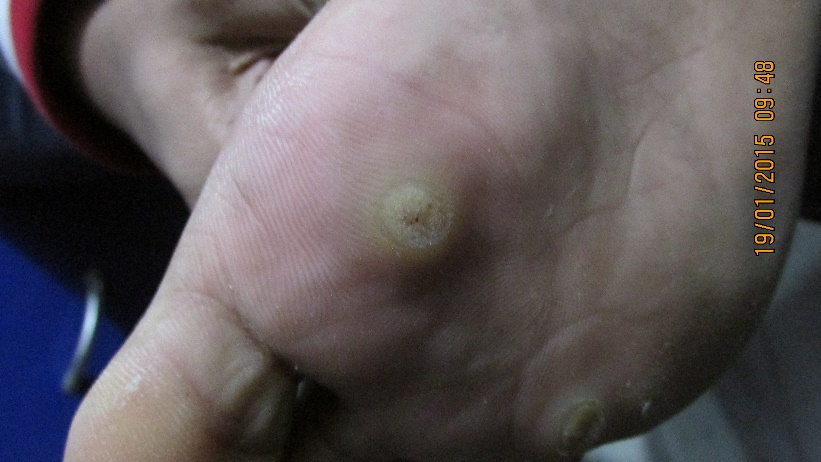 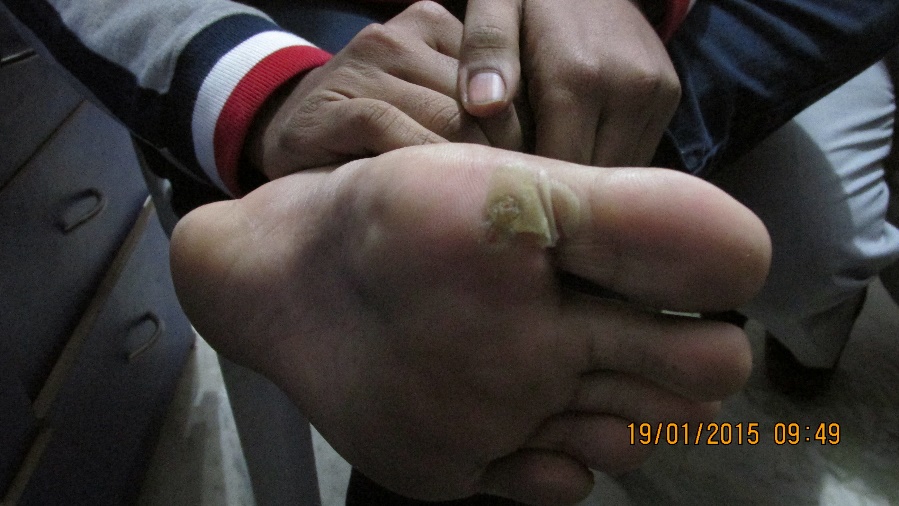 HISTORY OF PRESENTING COMPLAINTSThe patient was apparently well 6 months back when he started developing small eruptions on the soles of both feet to which he did not give much importance. Then he went to Dubai to study engineering at BITS Pilani- Dubai. There is observed that the size of these eruptions was increasing, which took the shape of corns. He used corn tips which led to disappearance of a corn, but another corn erupted over the skin nearby to that corn.The corns are painful, pain is felt in them while walking or jogging. Applying corn tips leads to disappearance of corn at one place but later on leading to an appearance of another corn at a changed location on the sole of the foot itself.PAST HISTORY- nothing much significant foundFAMILY HISTORY- Maternal Grandmother – had Ca cervixPHYSICAL GENERALSAppetite: good Thirst: 3-4 liters/ day (increased)Desire: sweet, spicy, farinaceous food, eggs Aversion: bland foodUrine: NADStool: NADSleep: deep sleepDreams: nothing significant foundPerspiration: offensive; offensive foot sweat Thermal reaction: HotTongue: trembling; anteriorly red; papillae raisedMENTAL GENERALSWants the BEST of everythingFears (lots of fears) in childhoodStores all the old things During anger, throws away the thingsPRESCRIPTION19.01.2015Rx 	Calcarea carbonica 0/1/ BDAdvise: Don’t apply any external applications over the cornsDon’t apply corn tips Don’t pluck corns or disfigure them with handsFOLLOW UP30.01.2015Marked improvement Tongue: raised papillae; fiery red anteriorly (with tip); trembling; coated posteriorly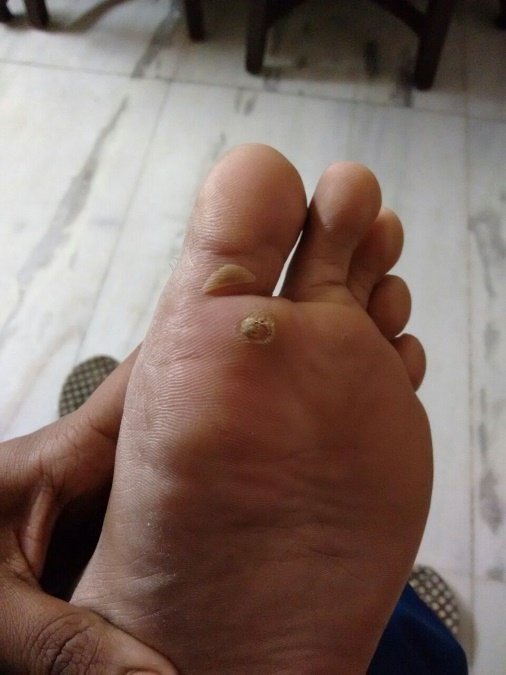 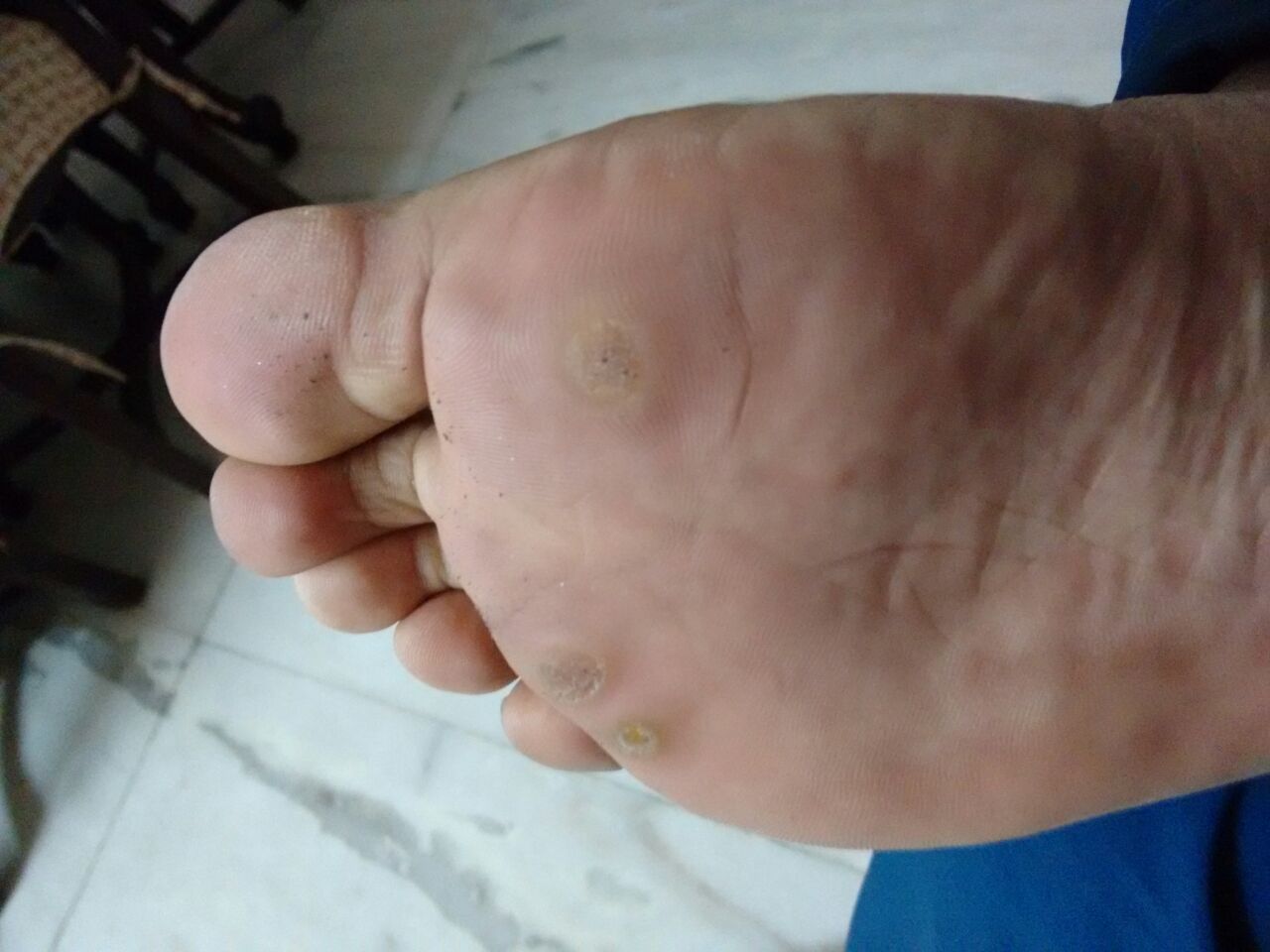 PICS TAKEN ON 30.1.2015PrescriptionRx Calcarea carbonica 0/2, 0/3, 0/4, 0/5, 0/6, 0/7, 0/8, 0/9/ BD (2 months)Patient went to Dubai after taking the medicines from me for 2 months.09.03.2015Pics sent by his father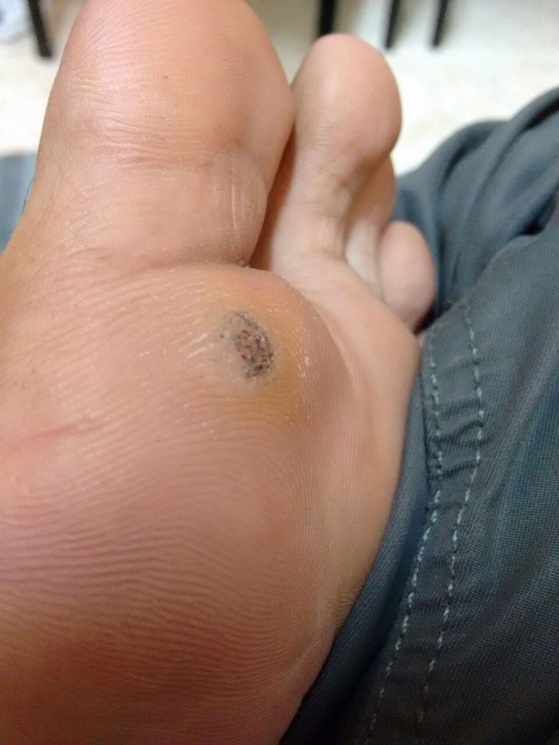 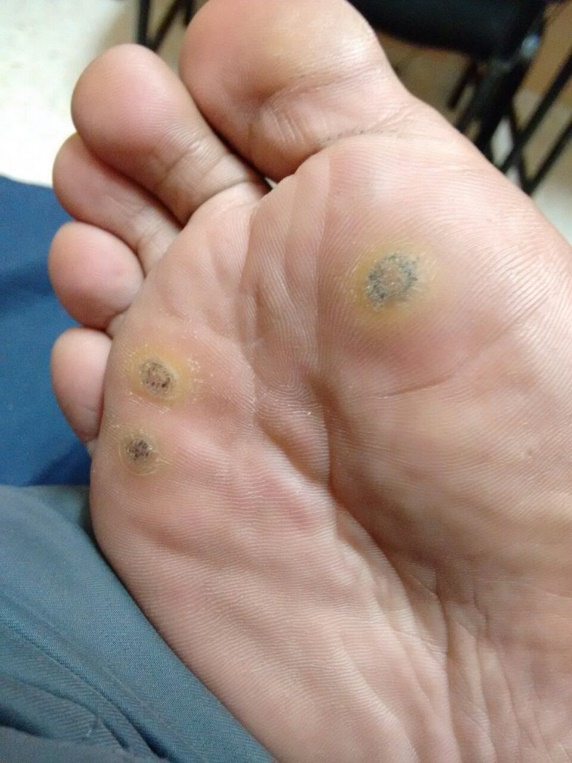 After that, this patient was cured of these warts- as reported to me by his family members. 